This page is intentionally left blank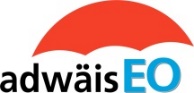 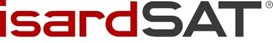 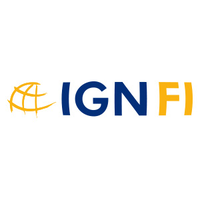 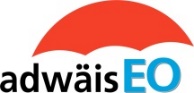 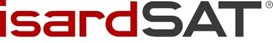 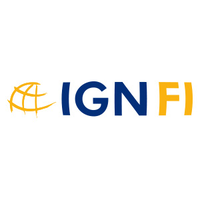 SignaturesGeneral InformationARGANS Project TeamClient InformationPartners Information (User Group)Partners Information (Service Group)Project InformationRisksProject PlanConclusionThis Project Management Plan is a live document and it will be used to track progress and to ensure that all requirements of the Statement of Work and the Contract are delivered. Coastal Erosion from SpaceCoastal Erosion from SpaceCoastal Erosion from SpaceCoastal Erosion from SpaceCoastal Erosion from SpaceCoastal Erosion from Space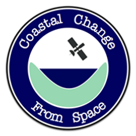 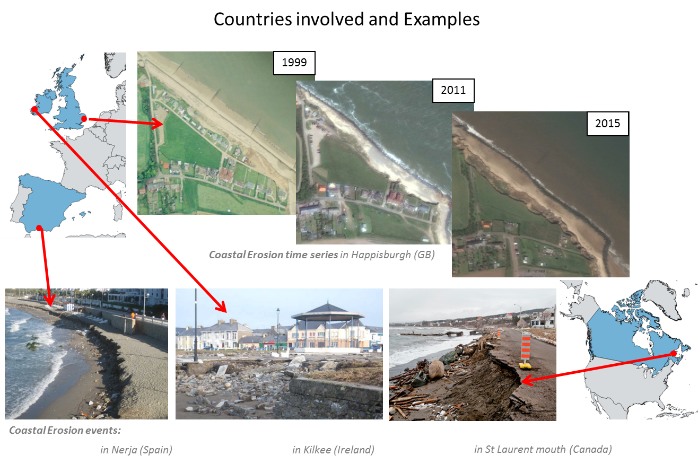 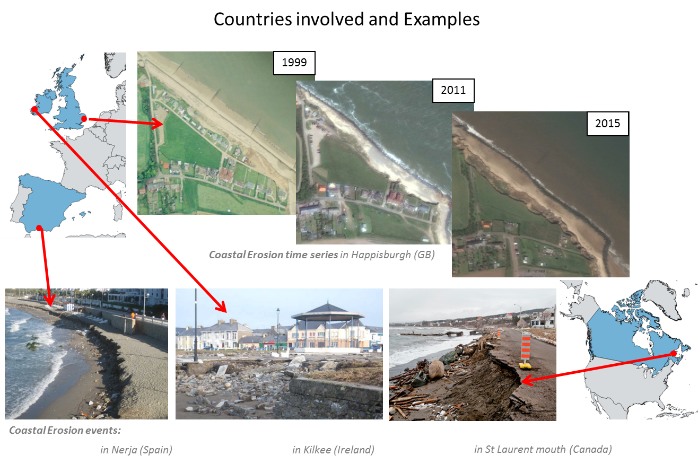 Coastal Erosion Phase 2 Project Management PlanRef: SO-RP-ARG-003-055-012Date: 21/05/2020Coastal Erosion Phase 2 Project Management PlanRef: SO-RP-ARG-003-055-012Date: 21/05/2020Coastal Erosion Phase 2 Project Management PlanRef: SO-RP-ARG-003-055-012Date: 21/05/2020Coastal Erosion Phase 2 Project Management PlanRef: SO-RP-ARG-003-055-012Date: 21/05/2020Coastal Erosion Phase 2 Project Management PlanRef: SO-RP-ARG-003-055-012Date: 21/05/2020Coastal Erosion Phase 2 Project Management PlanRef: SO-RP-ARG-003-055-012Date: 21/05/2020Customer: ESA Contract Ref.: 4000126603/19/I-LGCustomer: ESA Contract Ref.: 4000126603/19/I-LGCustomer: ESA Contract Ref.: 4000126603/19/I-LGCustomer: ESA Contract Ref.: 4000126603/19/I-LGCustomer: ESA Contract Ref.: 4000126603/19/I-LGCustomer: ESA Contract Ref.: 4000126603/19/I-LG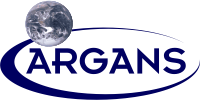 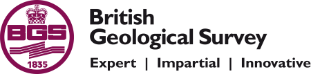 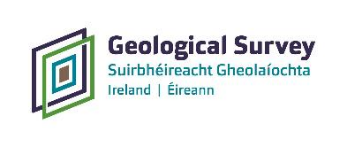 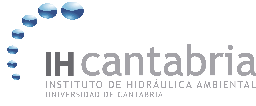 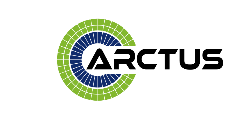 NameCompany or InstituteDatePrepared byMartin JonesARGANS06/02/2020Authorised by Craig JacobsARGANS06/02/2020Project Name:Coastal Change Project Management PlanClient:ESAPrime Contractor:ARGANSARGANS Project Lead:Martin JonesProject Team:ARGANS -PM – VNIR Service GpIsardSAT – SAR Service GpAdwaisEO – Data Service GpBritish Geological Society – User GpGeological Survey Ireland - User GpIH Cantabria – User GpARCTUS – User GpIGN FIStart Date: (Phase 2)3rd April 2019 (Phase 1 start = TO 0)Official End Date:Phase 1 3 January 2020 (MTR 24 Jan 2020)Phase 2 3 April 2021 (FR 18-22 Jan 2021)Current Estimated End Date:Phase 2 30 Mar 2021RoleNameAffiliationWork package lead% fteProject ManagerMartin Jones (MCJ)ARGANS UKProject Management 50%Technical Lead (EO)Anne-Laure Beck  (ALB)ARGANS UKEO lead75%Technical Lead (Geomorphology)Noelia A Zorrilla(NZ)ARGANS UKGeomorphology lead100%Technical Lead (Software Dev)Dr Stephen EmsleyARGANS UK Data and Delivery50%EO ScientistMartina Polito (MP)ARGANS UKSDB100%EO ScientistEszter Magyar (EM)ARGANS UKVNIR Waterlines and Pre-Processing100% EO ScientistAmine Taji (AT)ARGANS MorGeolocation50%EO ScientistScott Miles (SM)ARGANS UKShorelines100%EO ScientistGilbert Langois (GL)ARGANS FrErosion Rate50%NameRolee-mailOlivier ArinoESA Technical Officer Olivier.arino@esa.intFabrizio RamoinoESA Dep Tech OfficerFabrizio.Ramoino@esa.intOrganizationNameRolee-mailBGSAndres PayoLead contact and User Team Leada.garcia@bgs.ac.ukGSIXavier MonteysLead contactXavier.Monteys@gsi.ieIHCJara Martinez SanchezLead contactJara.martinez@unican.esArctusThomas JaeglerLead contacttj@arctus.caIsardSATAlbert Garcia-MondejarLead Contactalbert.garcia@isardsat.catIGN FIBenoit KieneLead Contactbkiene@ignfi.frOrganizationNameRolee-mailIsardSATAlbert Garcia-MondejarSAR Leadalbert.garcia@isardsat.catAdwaisEOGiovanni CoratoData storage and processing leadgiovanni.corato@adwaiseo.euFunderESA Science for Society Element of Earth Observation Envelope Program (EOEP-5, block 4)ESA Science for Society Element of Earth Observation Envelope Program (EOEP-5, block 4)ValueFixed Price for Phases 1 and 2Phase 1 – Euro 500,000Phase 2 – Euro 1,000,000Fixed Price for Phases 1 and 2Phase 1 – Euro 500,000Phase 2 – Euro 1,000,000SummaryProject Summary: To develop and demonstrate innovative use of EO Products to be used by “user communities” responsible for monitoring and controlling coastal erosion. Analysis of over 1,000 kms of coastline across four member states. Extraction of shoreline and erosion trends over 25 years of ESA archive data. Project Summary: To develop and demonstrate innovative use of EO Products to be used by “user communities” responsible for monitoring and controlling coastal erosion. Analysis of over 1,000 kms of coastline across four member states. Extraction of shoreline and erosion trends over 25 years of ESA archive data. List of deliverablesPhase 1  MS#1 (50% Phase 1 payment): (KO+4)Requirement Baseline Document (RB), List of deliverablesPhase 1  MS#2 (50% Phase 1 payment): (KO+9)Mid-term Report (MTR)Technical Specifications (TS)Product Validation Plan (PVP)Product Delivery (Prod)List of deliverablesPhase 2MS#1 (30% Phase 2 payment): (KO+13)Validation product delivery (Prod)List of deliverablesPhase 2MS#2 (50% Phase 2 payment): (KO+18)Product Delivery 1st series of AOI (Prod)List of deliverablesPhase 2MS#3 (20% Phase 2 payment): (KO+24)Product Validation Report (PVR)Final Report (FR)Final Product Delivery (Prod)Contract Closure Document (CCD)Issue/Risk:Description:Mitigation:Risk:Access to Auxiliary dataRisk:Access to TPMRisk:3D volume and erosion rate calculationsRisk:Product/Service DisseminationRisk:Appropriate validationIssue:Data/product naming & metadata protocolMilestoneDeliverableDeliverable descriptionDelivery(Planned)Delivery(predicted)Phase 2 Planning Internal 2-6 February 2020Service Providers 10 February 2020Full consortium 12 February 2020Test Site processingAll Landsat 5/8 and Sentinel 2 Images downloaded.TPM receivedGeolocation conducted, images correctly named and stored in AdwaisEOWaterlines manufactured/named correctly and stored at AdwaisEO13 Mar 2013 Mar 2020 Mar 2027 Mar 20Shorelines, Coastal Strip Feature Maps, SDB DTMs all manufactured3 Apr 20Test Site DeliveredDelivering WLs, SLs, Feature Maps, SDBs for all 6 test sites (El Prat, Tordera, StartBay, Wexford, Longue-Pointe de Mingan) for 25 years3 Apr 20CompleteService Group Webservice MtgData naming, file structure, metadata and data base design agreed11 Mar 20DeliveredProgress MeetingConsortium Mtg and Progress Report # 619 Mar 20DeliveredProgress Report #6Progress Report #6 (February and March 2020)Ref: SO-RP-ARG-003-055-012Date: 01/04/20201 Apr 20DELIVEREDWeb service development Part 1Initial webservice testing complete: Access to the phase 1 site data is via the GeoPortal on the Coastalerosion.argans.co.uk website3 Apr 20DeliveredPRODUCTIONPhase 2 Ireland(part 1)4 week cycle download Landsat 5&8/Sentinel 2 (L1 -Sen2Cor to L2) & L2, geolocate, derive WLs, SLs, SDB, Coastal Strip MapsApril 20DeliveredEvaluation Report(ER v1.0)User Evaluation Reports that shall be attached to the Product Validation Report.24 Apr 20DeliveredProduct Validation Review(PVR v1.0)The results of the product validation shall be documented in the Product Validation Report (Deliverable 2.2)1 May 20DELIVEREDMS#3Validation ProductsUpon delivery and acceptance by the Agency of the 1st series of validation products1 May 20DELIVEREDService Group Webservice MtgData naming, file structure, metadata and data base design implemented13 May 20DeliveredENGAGEMaxar Conference19-20 May 20postponedGEO BusinessLondon Conference24-25 Sep 20postponedProgress MeetingConsortium Mtg and Progress Report # 727 May 20VALIDATION & ANALYSISPhase 2 Ireland(part 1 V&A)4 week cycle to validate and conduct initial analysis.May 20Phase 2 Canada(part 1)4 week cycle download Landsat 5&8/Sentinel 2 (L1 -Sen2Cor to L2) & L2, geolocate, derive WLs, SLs, SDB, Coastal Strip MapsMay 20In ProgressPhase 2 Canada(part 1 V&A)4 week cycle to validate and conduct initial analysis.Jun 20Phase 2 Spain(part 1)4 week cycle download Landsat 5&8/Sentinel 2 (L1 -Sen2Cor to L2) & L2, geolocate, derive WLs, SLs, SDB, Coastal Strip MapsJun 208th SymposiumLivorno Conference19-21 Jun 20postponedService Group Webservice MtgUser Group updates and amendments to the webservice agreed10 Jul 20Phase 2 Spain(part 1 V&A)4 week cycle to validate and conduct initial analysis.Jul 20Phase 2 England(part 1)4 week cycle download Landsat 5&8/Sentinel 2 (L1 -Sen2Cor to L2) & L2, geolocate, derive WLs, SLs, SDB, Coastal Strip MapsJul 20Phase 2 England(part 1 V&A)4 week cycle to validate and conduct initial analysis.Aug 20Phase 2 Ireland(part 2)4 week cycle download Landsat 5&8/Sentinel 2 (L1 -Sen2Cor to L2) & L2, geolocate, derive WLs, SLs, SDB, Coastal Strip MapsAug 20Web service development Part 2Access (including User group amendments) to the all data is via the GeoPortal on the Coastalerosion.argans.co.uk website12 Aug 20Progress MeetingConsortium Mtg and Progress Report # 810 Sep 20WORKSHOP 1Location tbcDate tbcGEO BusinessLondon Conference24-25 Sep 20New DatePhase 2 Ireland(part 2 V&A)4 week cycle to validate and conduct initial analysis.Sep 20Phase 2 Canada(part 2)4 week cycle download Landsat 5&8/Sentinel 2 (L1 -Sen2Cor to L2) & L2, geolocate, derive WLs, SLs, SDB, Coastal Strip MapsSept 20Phase 2 Canada(part 2 V&A)4 week cycle to validate and conduct initial analysis.Oct 20Product Validation Review(V 2)The results of the product validation shall be documented in the Product Validation Report (Deliverable 2.2)3 Oct 20FINAL REPORT(Draft v1.0)The Contractor shall summarise, in a final report (Deliverable 2.3), all findings of the project from the requirements collection up to the service roll-out analysis.3 Oct 20MS#4Product DeliveryUpon delivery and acceptance by the Agency of 1st products for AOIs3 Oct 20ICE ConferenceOct dtbcWORKSHOP 2Location tbcDate tbcPhase 2 England(part 2)4 week cycle download Landsat 5&8/Sentinel 2 (L1 -Sen2Cor to L2) & L2, geolocate, derive WLs, SLs, SDB, Coastal Strip MapsOct 20Phase 2 England(part 2 V&A)4 week cycle to validate and conduct initial analysis.Nov 20Phase 2 Spain(part 2)4 week cycle download Landsat 5&8/Sentinel 2 (L1 -Sen2Cor to L2) & L2, geolocate, derive WLs, SLs, SDB, Coastal Strip MapsNov 20PILOT DEMONSTRATION SERVICE Coastalerosion.argans.co.ukGOES LIVE - FULL DEMOThe service demonstration shall include the generation of all service products (Deliverable 2.1) specified in the Technical Specifications5 Nov 20WORKSHOP 3Location tbcDate tbcPhase 2 Spain(part 2 V&A)4 week cycle to validate and conduct initial analysis.Dec 20WORKSHOP 4Location tbcDate tbcFINAL REPORT(Final v2.0 Privileged)The Contractor shall summarise, in a final report (Deliverable 2.3), all findings of the project from the requirements collection up to the service roll-out analysis. This privileged version, with company-related particulars is for ESA internal use.14 Dec 20FINAL REPORT(Final v2.0 Public)A public version for public dissemination for publication on SSEP web site.14 Dec 20Progress MeetingConsortium Mtg and Progress Report # 9 (FR Planning)9 Dec 20Final ReviewFrascati 2 day conference18-22 Jan 21Contract Closure DocMS#5FINAL REVIEW CONFERENCE3 Feb 21